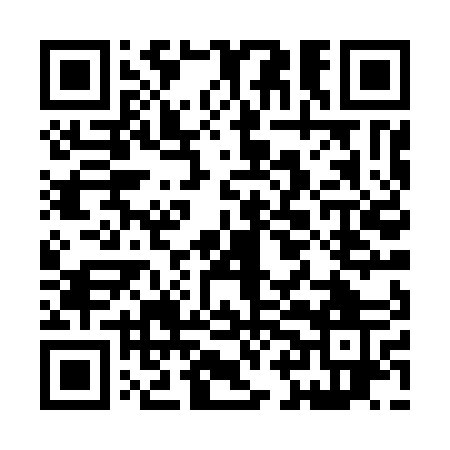 Ramadan times for Bila Skala, Czech RepublicMon 11 Mar 2024 - Wed 10 Apr 2024High Latitude Method: Angle Based RulePrayer Calculation Method: Muslim World LeagueAsar Calculation Method: HanafiPrayer times provided by https://www.salahtimes.comDateDayFajrSuhurSunriseDhuhrAsrIftarMaghribIsha11Mon4:394:396:2712:154:116:046:047:4612Tue4:374:376:2512:154:126:066:067:4813Wed4:354:356:2312:154:136:086:087:4914Thu4:324:326:2012:144:156:096:097:5115Fri4:304:306:1812:144:166:116:117:5316Sat4:284:286:1612:144:176:126:127:5517Sun4:254:256:1412:144:196:146:147:5618Mon4:234:236:1212:134:206:166:167:5819Tue4:204:206:1012:134:216:176:178:0020Wed4:184:186:0712:134:226:196:198:0221Thu4:164:166:0512:124:246:206:208:0422Fri4:134:136:0312:124:256:226:228:0523Sat4:114:116:0112:124:266:246:248:0724Sun4:084:085:5912:114:276:256:258:0925Mon4:064:065:5612:114:296:276:278:1126Tue4:034:035:5412:114:306:286:288:1327Wed4:014:015:5212:114:316:306:308:1528Thu3:583:585:5012:104:326:316:318:1729Fri3:553:555:4812:104:336:336:338:1930Sat3:533:535:4612:104:346:356:358:2131Sun4:504:506:431:095:367:367:369:231Mon4:484:486:411:095:377:387:389:252Tue4:454:456:391:095:387:397:399:273Wed4:424:426:371:085:397:417:419:294Thu4:404:406:351:085:407:427:429:315Fri4:374:376:331:085:417:447:449:336Sat4:344:346:311:085:427:457:459:357Sun4:324:326:291:075:437:477:479:378Mon4:294:296:261:075:457:497:499:399Tue4:264:266:241:075:467:507:509:4110Wed4:234:236:221:065:477:527:529:43